Research ArticleDual boundary-element method: Simple error estimator and adaptivityA. Portela,†DOI: 10.1002/nme.3119Issue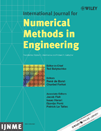 International Journal for Numerical Methods in EngineeringVolume 86, Issue 12, pages 1457–1480, 24 June 2011How to CitePortela, A. (2011), Dual boundary-element method: Simple error estimator and adaptivity. International Journal for Numerical Methods in Engineering, 86: 1457–1480. doi: 10.1002/nme.3119Author InformationUniversidade de Évora, Escola de Ciências e Tecnologia, 7004-516 Évora, PortugalEmail: A. Portela (aportela@uevora.pt)*Correspondence: A. Portela, Universidade de Évora, Escola de Ciências e Tecnologia, 7004-516 Évora, PortugalPublication HistoryIssue published online: 12 MAY 2011Article first published online: 24 JAN 2011Manuscript Accepted: 26 NOV 2010Manuscript Revised: 17 NOV 2010Manuscript Received: 30 JUN 2010